Witajcie Kochani!!!Po dniu pełnym wrażeń wracamy do kolejnych wspólnych zabaw. Na początek przygotowałam dla Was zabawę rozwijającą spostrzegawczość wzrokową „Odszukaj różnice”. (Poproszę rodziców aby wydrukowali załącznik nr 1 oraz przygotowali ołówek)Zadanie wykonane???? Brawo !!!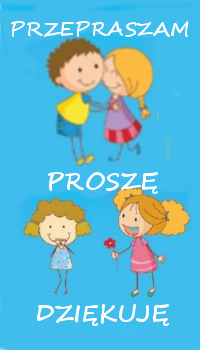                                                         „Dobre słowo mało kosztuje, a pomaga wiele.                                               Uprzejmość nic nie kosztuje i pewnie dlatego nie     ma jej w sklepach. „Proszę” , „dziękuję” , „przepraszam” , czyli magiczne słowa przydatne w naszym życiu. „Proszę”, „dziękuję”, „przepraszam” - trzy magiczne słowa, które słyszysz od dziecka. Dobrze znane i oczywiste, jednak stopniowo wychodzą z codziennego użycia. Dzisiaj spróbujemy nauczyć się tych słów lub je utrwalić.Posłuchajcie piosenki „Grzeczne słówka”. Poproszę rodziców aby zapoznały dzieci ze słowami. Poniżej znajduje się również link do piosenki."Grzeczne słówka"https://www.youtube.com/watch?v=mDISXlhon3Q A teraz troszkę się poruszamy przy zabawie rozwijającej umiejętność rozpoznawania dźwięków wysokich i niskich „Rytmiczna rozgrzewka”.„Rytmiczna rozgrzewka”https://www.youtube.com/watch?v=4YFmTNqTfsUJeżeli tylko pogoda nam sprzyja to zapraszam wszystkich na spacer do lasu lub na łąkę. Podczas takiego spaceru można znaleźć mnóstwo różnych skarbów. Z nich to zrobimy sobie pracę - „Przyrodnicze słoneczka”. Kochani spróbujcie ułożyć przyrodnicze słoneczka ze znalezionych podczas spaceru patyczków, kamyków, szyszek, listków itp. (przykładowe słonko załącznik nr 2) Obowiązkowo robimy zdjęcia.A dla tych, którzy nie mają ochoty na spacer proponuję wykonać lub ułożyć słonko z dostępnych w domu materiałów. Życzę miłej zabawy.Powodzenia.Ania BąkDziękuję, przepraszam i proszę
- trzy słówka za małe trzy grosze.
I grzeczny królewicz, i grzeczna królewna
znają te słówka na pewno.Trzy słówka za małe trzy grosze
- dziękuję, przepraszam i proszę.

To przecież niewiele kosztuje,
gdy powiesz uprzejmie:  dziękuję!
Korona ci z głowy nie spadnie na pewno
- nawet, gdy jesteś królewną.

Trzy słówka za małe trzy grosze
- dziękuję, przepraszam i proszę.